Madness Fever Chart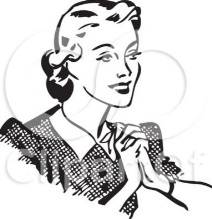 Discussion Questions/ Example ExplanationExplain each of the 5 examples from your chart. Explain what each of these examples show about Lady Macbeth’s character and state of mind.Discussion Questions:Why does Shakespeare have some of his characters go mad in this play? How does the state of the character’s minds correlate with the state of the country of Scotland? Based on the above examples of madness, what overall theme (claim) do you think Shakespeare is making in this play? SaneInsane 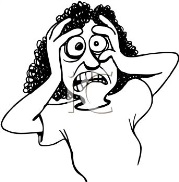 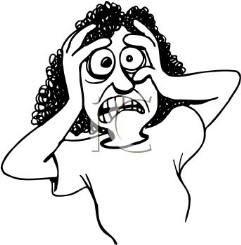 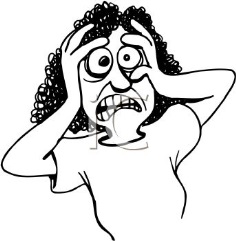 